OO學校112年度課程諮詢教師實務操作-高一上團體諮詢(範例)課程諮詢教師核章：                                          年   月   日OO學校112年度課程諮詢教師實務操作-高一下團體諮詢(範例)課程諮詢教師核章：                                          年   月   日OO學校112年度課程諮詢教師實務操作-高二上團體諮詢(範例)課程諮詢教師核章：                                          年   月   日OO學校112年度課程諮詢教師實務操作-高二下團體諮詢(範例)課程諮詢教師核章：                                          年   月   日OO學校112年度課程諮詢教師實務操作-高三上團體諮詢(範例)課程諮詢教師核章：                                          年   月   日OO學校112年度課程諮詢教師實務操作-高三下團體諮詢(範例)課程諮詢教師核章：                                          年   月   日升學進路介紹一、四技二專統一入學測驗考試群類別可同時報考兩種以上群類別：【電機與電子群電機類+電機與電子群資電類】【家政群生活應用類+家政群幼保類】【商業與管理群+外語群英語類+外語群日語類】其餘的群類別每位考生僅能選擇其中一種報考二、技專校院多元入學管道三、備審資料參採學生學習歷程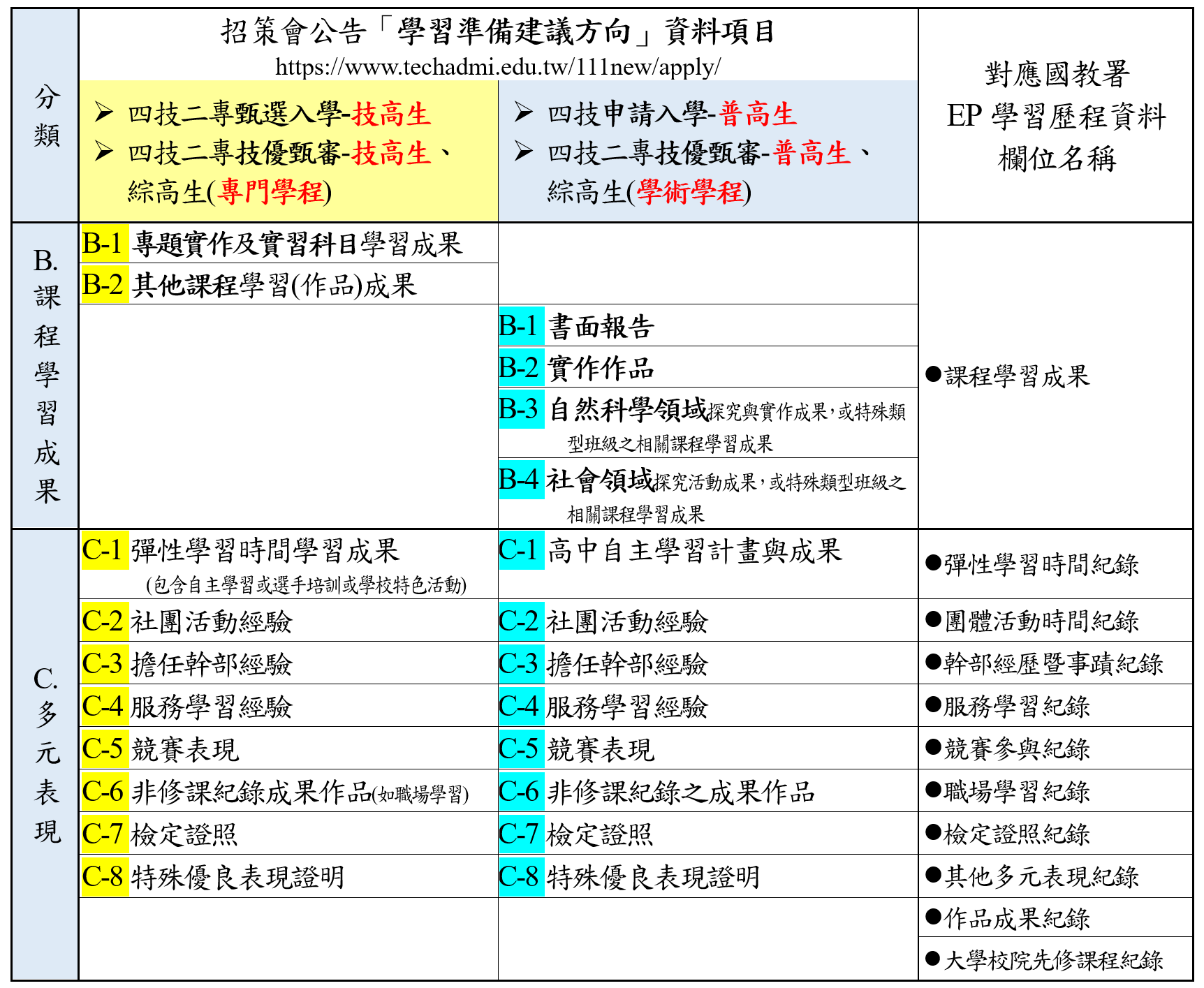 OOOO學校112年度課程諮詢教師實務操作-升學進路宣導實作單(範例)班級座號姓名我的課程諮詢教師我的課程諮詢教師我的課程諮詢教師姓名            科科主任   導師專任教師 其他                       科科主任   導師專任教師 其他           學習能力評估學習能力評估在國中時那些科目比較讓我有成就感？在國中時那些科目比較讓我有成就感？在國中時那些科目比較讓我有成就感？在國中時那些科目比較讓我有成就感？在國中時那些科目比較讓我有成就感？學習能力評估學習能力評估在國中時那些科目比較讓我感到困擾？在國中時那些科目比較讓我感到困擾？在國中時那些科目比較讓我感到困擾？在國中時那些科目比較讓我感到困擾？在國中時那些科目比較讓我感到困擾？興趣偏好評估興趣偏好評估國中曾經做過興趣測驗，我的結果是哪一個組合：(請根據國中生涯輔導手冊作答)興趣組合：                          □實用型(R)、□研究型(I)、□事務型(C)、□藝術型(A)、□企業型(E)、□社會型(S)國中曾經做過興趣測驗，我的結果是哪一個組合：(請根據國中生涯輔導手冊作答)興趣組合：                          □實用型(R)、□研究型(I)、□事務型(C)、□藝術型(A)、□企業型(E)、□社會型(S)國中曾經做過興趣測驗，我的結果是哪一個組合：(請根據國中生涯輔導手冊作答)興趣組合：                          □實用型(R)、□研究型(I)、□事務型(C)、□藝術型(A)、□企業型(E)、□社會型(S)國中曾經做過興趣測驗，我的結果是哪一個組合：(請根據國中生涯輔導手冊作答)興趣組合：                          □實用型(R)、□研究型(I)、□事務型(C)、□藝術型(A)、□企業型(E)、□社會型(S)國中曾經做過興趣測驗，我的結果是哪一個組合：(請根據國中生涯輔導手冊作答)興趣組合：                          □實用型(R)、□研究型(I)、□事務型(C)、□藝術型(A)、□企業型(E)、□社會型(S)性向能力評估性向能力評估國中曾經做過性向測驗，我的結果是(請勾選表現較佳的前三個項目)：(請根據國中生涯輔導手冊作答)□語文推理、□空間關係、□圖形推理、□數學推理□機械推理、□中文詞語、□英文詞語、□知覺速度與確度國中曾經做過性向測驗，我的結果是(請勾選表現較佳的前三個項目)：(請根據國中生涯輔導手冊作答)□語文推理、□空間關係、□圖形推理、□數學推理□機械推理、□中文詞語、□英文詞語、□知覺速度與確度國中曾經做過性向測驗，我的結果是(請勾選表現較佳的前三個項目)：(請根據國中生涯輔導手冊作答)□語文推理、□空間關係、□圖形推理、□數學推理□機械推理、□中文詞語、□英文詞語、□知覺速度與確度國中曾經做過性向測驗，我的結果是(請勾選表現較佳的前三個項目)：(請根據國中生涯輔導手冊作答)□語文推理、□空間關係、□圖形推理、□數學推理□機械推理、□中文詞語、□英文詞語、□知覺速度與確度國中曾經做過性向測驗，我的結果是(請勾選表現較佳的前三個項目)：(請根據國中生涯輔導手冊作答)□語文推理、□空間關係、□圖形推理、□數學推理□機械推理、□中文詞語、□英文詞語、□知覺速度與確度課程說明會課程說明會已參加未參加（若未參加，請與教務處或課程諮詢教師聯絡）已參加未參加（若未參加，請與教務處或課程諮詢教師聯絡）已參加未參加（若未參加，請與教務處或課程諮詢教師聯絡）已參加未參加（若未參加，請與教務處或課程諮詢教師聯絡）已參加未參加（若未參加，請與教務處或課程諮詢教師聯絡）課程說明會課程說明會參加完選課說明會後，有關高一課程，是否都了解？□是   □否：                                 (請簡要敘述)參加完選課說明會後，有關高一課程，是否都了解？□是   □否：                                 (請簡要敘述)參加完選課說明會後，有關高一課程，是否都了解？□是   □否：                                 (請簡要敘述)參加完選課說明會後，有關高一課程，是否都了解？□是   □否：                                 (請簡要敘述)參加完選課說明會後，有關高一課程，是否都了解？□是   □否：                                 (請簡要敘述)我認識
課程計畫我認識
課程計畫部定一般科目           部定專業科目部定實習科目(含技能領域)部定一般科目           部定專業科目部定實習科目(含技能領域)部定一般科目           部定專業科目部定實習科目(含技能領域)校訂一般科目  彈性學習時間校訂專業科目校訂實習科目校訂一般科目  彈性學習時間校訂專業科目校訂實習科目彈性學習時間彈性學習時間1.我了解學校彈性學習時間之節數規劃開設於□一年級  節 □二年級  節 □三年級  節2.有關「彈性學習時間」內容，請勾選3.多元選修跟彈性學習時間課程內容不一樣□我了解    □我不了解，我要詢問課程諮詢教師。1.我了解學校彈性學習時間之節數規劃開設於□一年級  節 □二年級  節 □三年級  節2.有關「彈性學習時間」內容，請勾選3.多元選修跟彈性學習時間課程內容不一樣□我了解    □我不了解，我要詢問課程諮詢教師。1.我了解學校彈性學習時間之節數規劃開設於□一年級  節 □二年級  節 □三年級  節2.有關「彈性學習時間」內容，請勾選3.多元選修跟彈性學習時間課程內容不一樣□我了解    □我不了解，我要詢問課程諮詢教師。1.我了解學校彈性學習時間之節數規劃開設於□一年級  節 □二年級  節 □三年級  節2.有關「彈性學習時間」內容，請勾選3.多元選修跟彈性學習時間課程內容不一樣□我了解    □我不了解，我要詢問課程諮詢教師。1.我了解學校彈性學習時間之節數規劃開設於□一年級  節 □二年級  節 □三年級  節2.有關「彈性學習時間」內容，請勾選3.多元選修跟彈性學習時間課程內容不一樣□我了解    □我不了解，我要詢問課程諮詢教師。本科多元選修三年開設課程本科多元選修三年開設課程OO科三年多元選修課程(範例如下)對於三年多元選修課程已了解尚有不了解部分（與課程諮詢教師請教）OO科三年多元選修課程(範例如下)對於三年多元選修課程已了解尚有不了解部分（與課程諮詢教師請教）OO科三年多元選修課程(範例如下)對於三年多元選修課程已了解尚有不了解部分（與課程諮詢教師請教）OO科三年多元選修課程(範例如下)對於三年多元選修課程已了解尚有不了解部分（與課程諮詢教師請教）OO科三年多元選修課程(範例如下)對於三年多元選修課程已了解尚有不了解部分（與課程諮詢教師請教）我的選課計畫我的選課計畫有關高一選修課程方面，是否需要協助？哪方面？□否，目前無須協助   □是：                                 (請簡要敘述)有關高一選修課程方面，是否需要協助？哪方面？□否，目前無須協助   □是：                                 (請簡要敘述)有關高一選修課程方面，是否需要協助？哪方面？□否，目前無須協助   □是：                                 (請簡要敘述)有關高一選修課程方面，是否需要協助？哪方面？□否，目前無須協助   □是：                                 (請簡要敘述)有關高一選修課程方面，是否需要協助？哪方面？□否，目前無須協助   □是：                                 (請簡要敘述)我的選課計畫我的選課計畫1.我預計高一選修哪些課程？（請填科目名稱）選這些課程的原因？（可複選）2.以下描述符合你的現況，請打V，不符合請打X□我會找老師詢問有關選課和的疑問□我有信心可以選到適合我的課程1.我預計高一選修哪些課程？（請填科目名稱）選這些課程的原因？（可複選）2.以下描述符合你的現況，請打V，不符合請打X□我會找老師詢問有關選課和的疑問□我有信心可以選到適合我的課程1.我預計高一選修哪些課程？（請填科目名稱）選這些課程的原因？（可複選）2.以下描述符合你的現況，請打V，不符合請打X□我會找老師詢問有關選課和的疑問□我有信心可以選到適合我的課程1.我預計高一選修哪些課程？（請填科目名稱）選這些課程的原因？（可複選）2.以下描述符合你的現況，請打V，不符合請打X□我會找老師詢問有關選課和的疑問□我有信心可以選到適合我的課程1.我預計高一選修哪些課程？（請填科目名稱）選這些課程的原因？（可複選）2.以下描述符合你的現況，請打V，不符合請打X□我會找老師詢問有關選課和的疑問□我有信心可以選到適合我的課程我了解學校的選課流程我了解學校的選課流程選課時間：□是  □否(如果不了解，可以問教務處或課程諮詢教師)選課方式：□是  □否(如果不了解，可以問教務處或課程諮詢教師)加退選機制：□是  □否(如果不了解，可以問教務處或課程諮詢教師)選課時間：□是  □否(如果不了解，可以問教務處或課程諮詢教師)選課方式：□是  □否(如果不了解，可以問教務處或課程諮詢教師)加退選機制：□是  □否(如果不了解，可以問教務處或課程諮詢教師)選課時間：□是  □否(如果不了解，可以問教務處或課程諮詢教師)選課方式：□是  □否(如果不了解，可以問教務處或課程諮詢教師)加退選機制：□是  □否(如果不了解，可以問教務處或課程諮詢教師)選課時間：□是  □否(如果不了解，可以問教務處或課程諮詢教師)選課方式：□是  □否(如果不了解，可以問教務處或課程諮詢教師)加退選機制：□是  □否(如果不了解，可以問教務處或課程諮詢教師)選課時間：□是  □否(如果不了解，可以問教務處或課程諮詢教師)選課方式：□是  □否(如果不了解，可以問教務處或課程諮詢教師)加退選機制：□是  □否(如果不了解，可以問教務處或課程諮詢教師)我了解學校的課程地圖我了解學校的課程地圖□非常了解   □了解   □不夠了解   □完全不了解□非常了解   □了解   □不夠了解   □完全不了解□非常了解   □了解   □不夠了解   □完全不了解□非常了解   □了解   □不夠了解   □完全不了解□非常了解   □了解   □不夠了解   □完全不了解課程諮詢教師意見課程諮詢教師意見□學生接受團體諮詢後可以自行選課。□學生需個別諮詢，請學生於個別諮詢前完成□學生接受團體諮詢後可以自行選課。□學生需個別諮詢，請學生於個別諮詢前完成□學生接受團體諮詢後可以自行選課。□學生需個別諮詢，請學生於個別諮詢前完成□學生接受團體諮詢後可以自行選課。□學生需個別諮詢，請學生於個別諮詢前完成□學生接受團體諮詢後可以自行選課。□學生需個別諮詢，請學生於個別諮詢前完成班級座號姓名我的課程諮詢教師我的課程諮詢教師我的課程諮詢教師姓名            科科主任   導師專任教師 其他                       科科主任   導師專任教師 其他           學習能力評估學習能力評估高一上學期那些學習科目比較讓你有成就感？高一上學期那些學習科目比較讓你有成就感？高一上學期那些學習科目比較讓你有成就感？高一上學期那些學習科目比較讓你有成就感？高一上學期那些學習科目比較讓你有成就感？學習能力評估學習能力評估高一上學期那些學習科目比較讓你困擾？高一上學期那些學習科目比較讓你困擾？高一上學期那些學習科目比較讓你困擾？高一上學期那些學習科目比較讓你困擾？高一上學期那些學習科目比較讓你困擾？團體活動時間團體活動時間我了解學校團體活動時間之規劃我了解學校團體活動時間之規劃我了解學校團體活動時間之規劃我了解學校團體活動時間之規劃我了解學校團體活動時間之規劃我的高一社團活動與表現我的高一社團活動與表現1.參加社團名稱：　　　　　　　　　社團性質：學術性社團  學藝性社團  音樂性社團  康樂性社團服務性社團  體育性社團  聯誼性社團  綜合性社團□我喜歡參加的社團，因為                        □我沒那麼喜歡，因為                            2.社團擔任的職務□有，職務名稱：                           □無3.我在社團的特殊表現□有，特殊表現項目：                       □無4.社團活動經驗我擔任            (職務)，學到                        我參與            (活動)，我在活動中的任務                                   我學習到什麼                                          社團活動中令我難忘的回憶或學習心得                     1.參加社團名稱：　　　　　　　　　社團性質：學術性社團  學藝性社團  音樂性社團  康樂性社團服務性社團  體育性社團  聯誼性社團  綜合性社團□我喜歡參加的社團，因為                        □我沒那麼喜歡，因為                            2.社團擔任的職務□有，職務名稱：                           □無3.我在社團的特殊表現□有，特殊表現項目：                       □無4.社團活動經驗我擔任            (職務)，學到                        我參與            (活動)，我在活動中的任務                                   我學習到什麼                                          社團活動中令我難忘的回憶或學習心得                     1.參加社團名稱：　　　　　　　　　社團性質：學術性社團  學藝性社團  音樂性社團  康樂性社團服務性社團  體育性社團  聯誼性社團  綜合性社團□我喜歡參加的社團，因為                        □我沒那麼喜歡，因為                            2.社團擔任的職務□有，職務名稱：                           □無3.我在社團的特殊表現□有，特殊表現項目：                       □無4.社團活動經驗我擔任            (職務)，學到                        我參與            (活動)，我在活動中的任務                                   我學習到什麼                                          社團活動中令我難忘的回憶或學習心得                     1.參加社團名稱：　　　　　　　　　社團性質：學術性社團  學藝性社團  音樂性社團  康樂性社團服務性社團  體育性社團  聯誼性社團  綜合性社團□我喜歡參加的社團，因為                        □我沒那麼喜歡，因為                            2.社團擔任的職務□有，職務名稱：                           □無3.我在社團的特殊表現□有，特殊表現項目：                       □無4.社團活動經驗我擔任            (職務)，學到                        我參與            (活動)，我在活動中的任務                                   我學習到什麼                                          社團活動中令我難忘的回憶或學習心得                     1.參加社團名稱：　　　　　　　　　社團性質：學術性社團  學藝性社團  音樂性社團  康樂性社團服務性社團  體育性社團  聯誼性社團  綜合性社團□我喜歡參加的社團，因為                        □我沒那麼喜歡，因為                            2.社團擔任的職務□有，職務名稱：                           □無3.我在社團的特殊表現□有，特殊表現項目：                       □無4.社團活動經驗我擔任            (職務)，學到                        我參與            (活動)，我在活動中的任務                                   我學習到什麼                                          社團活動中令我難忘的回憶或學習心得                     學習興趣評估學習興趣評估高一上學期曾經參加那些比賽(活動)得獎？高一上學期曾經參加那些比賽(活動)得獎？高一上學期曾經參加那些比賽(活動)得獎？高一上學期曾經參加那些比賽(活動)得獎？高一上學期曾經參加那些比賽(活動)得獎？學習興趣評估學習興趣評估高一上學期比較感興趣的事項？高一上學期比較感興趣的事項？高一上學期比較感興趣的事項？高一上學期比較感興趣的事項？高一上學期比較感興趣的事項？本科多元選修三年開設課程本科多元選修三年開設課程OO科三年多元選修課程對於三年多元選修課程已了解尚有不了解部分（可與課程諮詢教師聯絡）OO科三年多元選修課程對於三年多元選修課程已了解尚有不了解部分（可與課程諮詢教師聯絡）OO科三年多元選修課程對於三年多元選修課程已了解尚有不了解部分（可與課程諮詢教師聯絡）OO科三年多元選修課程對於三年多元選修課程已了解尚有不了解部分（可與課程諮詢教師聯絡）OO科三年多元選修課程對於三年多元選修課程已了解尚有不了解部分（可與課程諮詢教師聯絡）我的選課計畫我的選課計畫有關高二上學期選修課程方面，是否需要協助？哪方面？□否，目前無須協助   □是：                                 (請簡要敘述)有關高二上學期選修課程方面，是否需要協助？哪方面？□否，目前無須協助   □是：                                 (請簡要敘述)有關高二上學期選修課程方面，是否需要協助？哪方面？□否，目前無須協助   □是：                                 (請簡要敘述)有關高二上學期選修課程方面，是否需要協助？哪方面？□否，目前無須協助   □是：                                 (請簡要敘述)有關高二上學期選修課程方面，是否需要協助？哪方面？□否，目前無須協助   □是：                                 (請簡要敘述)我的選課計畫我的選課計畫1.我預計高二上學期選修哪些課程？（請填科目名稱）選這些課程的原因？（可複選）2.以下描述符合你的現況，請打V，不符合請打X□我會找老師詢問有關選課和升學的疑問□我會上網找有關未來升學的訊息□我知道興趣、學科能力和特質會影響我的選課和升學管道□我有信心可以選到適合我的課程1.我預計高二上學期選修哪些課程？（請填科目名稱）選這些課程的原因？（可複選）2.以下描述符合你的現況，請打V，不符合請打X□我會找老師詢問有關選課和升學的疑問□我會上網找有關未來升學的訊息□我知道興趣、學科能力和特質會影響我的選課和升學管道□我有信心可以選到適合我的課程1.我預計高二上學期選修哪些課程？（請填科目名稱）選這些課程的原因？（可複選）2.以下描述符合你的現況，請打V，不符合請打X□我會找老師詢問有關選課和升學的疑問□我會上網找有關未來升學的訊息□我知道興趣、學科能力和特質會影響我的選課和升學管道□我有信心可以選到適合我的課程1.我預計高二上學期選修哪些課程？（請填科目名稱）選這些課程的原因？（可複選）2.以下描述符合你的現況，請打V，不符合請打X□我會找老師詢問有關選課和升學的疑問□我會上網找有關未來升學的訊息□我知道興趣、學科能力和特質會影響我的選課和升學管道□我有信心可以選到適合我的課程1.我預計高二上學期選修哪些課程？（請填科目名稱）選這些課程的原因？（可複選）2.以下描述符合你的現況，請打V，不符合請打X□我會找老師詢問有關選課和升學的疑問□我會上網找有關未來升學的訊息□我知道興趣、學科能力和特質會影響我的選課和升學管道□我有信心可以選到適合我的課程我了解學校的選課流程我了解學校的選課流程選課時間：□是  □否(如果不了解，可以問教務處或課程諮詢教師)選課方式：□是  □否(如果不了解，可以問教務處或課程諮詢教師)加退選機制：□是  □否(如果不了解，可以問教務處或課程諮詢教師)選課時間：□是  □否(如果不了解，可以問教務處或課程諮詢教師)選課方式：□是  □否(如果不了解，可以問教務處或課程諮詢教師)加退選機制：□是  □否(如果不了解，可以問教務處或課程諮詢教師)選課時間：□是  □否(如果不了解，可以問教務處或課程諮詢教師)選課方式：□是  □否(如果不了解，可以問教務處或課程諮詢教師)加退選機制：□是  □否(如果不了解，可以問教務處或課程諮詢教師)選課時間：□是  □否(如果不了解，可以問教務處或課程諮詢教師)選課方式：□是  □否(如果不了解，可以問教務處或課程諮詢教師)加退選機制：□是  □否(如果不了解，可以問教務處或課程諮詢教師)選課時間：□是  □否(如果不了解，可以問教務處或課程諮詢教師)選課方式：□是  □否(如果不了解，可以問教務處或課程諮詢教師)加退選機制：□是  □否(如果不了解，可以問教務處或課程諮詢教師)課程諮詢教師意見課程諮詢教師意見□學生接受團體諮詢後可以自行選課。□學生需個別諮詢，請學生於個別諮詢前完成：□學生接受團體諮詢後可以自行選課。□學生需個別諮詢，請學生於個別諮詢前完成：□學生接受團體諮詢後可以自行選課。□學生需個別諮詢，請學生於個別諮詢前完成：□學生接受團體諮詢後可以自行選課。□學生需個別諮詢，請學生於個別諮詢前完成：□學生接受團體諮詢後可以自行選課。□學生需個別諮詢，請學生於個別諮詢前完成：班級座號姓名我的課程諮詢教師我的課程諮詢教師我的課程諮詢教師我的課程諮詢教師姓名            科科主任   導師專任教師 其他                       科科主任   導師專任教師 其他           學習能力評估學習能力評估那些高一科目比較讓你有成就感？那些高一科目比較讓你有成就感？那些高一科目比較讓你有成就感？那些高一科目比較讓你有成就感？那些高一科目比較讓你有成就感？那些高一科目比較讓你有成就感？學習能力評估學習能力評估那些高一科目比較讓你困擾？那些高一科目比較讓你困擾？那些高一科目比較讓你困擾？那些高一科目比較讓你困擾？那些高一科目比較讓你困擾？那些高一科目比較讓你困擾？學習興趣評估學習興趣評估高一曾經參加那些比賽(活動)得獎？高一曾經參加那些比賽(活動)得獎？高一曾經參加那些比賽(活動)得獎？高一曾經參加那些比賽(活動)得獎？高一曾經參加那些比賽(活動)得獎？高一曾經參加那些比賽(活動)得獎？學習興趣評估學習興趣評估高一比較感興趣的事項？高一比較感興趣的事項？高一比較感興趣的事項？高一比較感興趣的事項？高一比較感興趣的事項？高一比較感興趣的事項？高一我勾選
已認證通過的「課程學習成果」高一我勾選
已認證通過的「課程學習成果」B-1專題實作、實習科目學習成果B-2其他課程學習(作品)成果1.檔案：                           ，備審資料： B-1   B-22.檔案：                           ，備審資料： B-1   B-23.檔案：                           ，備審資料： B-1   B-24.檔案：                           ，備審資料： B-1   B-25.檔案：                           ，備審資料： B-1   B-26.檔案：                           ，備審資料： B-1   B-2B-1專題實作、實習科目學習成果B-2其他課程學習(作品)成果1.檔案：                           ，備審資料： B-1   B-22.檔案：                           ，備審資料： B-1   B-23.檔案：                           ，備審資料： B-1   B-24.檔案：                           ，備審資料： B-1   B-25.檔案：                           ，備審資料： B-1   B-26.檔案：                           ，備審資料： B-1   B-2B-1專題實作、實習科目學習成果B-2其他課程學習(作品)成果1.檔案：                           ，備審資料： B-1   B-22.檔案：                           ，備審資料： B-1   B-23.檔案：                           ，備審資料： B-1   B-24.檔案：                           ，備審資料： B-1   B-25.檔案：                           ，備審資料： B-1   B-26.檔案：                           ，備審資料： B-1   B-2B-1專題實作、實習科目學習成果B-2其他課程學習(作品)成果1.檔案：                           ，備審資料： B-1   B-22.檔案：                           ，備審資料： B-1   B-23.檔案：                           ，備審資料： B-1   B-24.檔案：                           ，備審資料： B-1   B-25.檔案：                           ，備審資料： B-1   B-26.檔案：                           ，備審資料： B-1   B-2B-1專題實作、實習科目學習成果B-2其他課程學習(作品)成果1.檔案：                           ，備審資料： B-1   B-22.檔案：                           ，備審資料： B-1   B-23.檔案：                           ，備審資料： B-1   B-24.檔案：                           ，備審資料： B-1   B-25.檔案：                           ，備審資料： B-1   B-26.檔案：                           ，備審資料： B-1   B-2B-1專題實作、實習科目學習成果B-2其他課程學習(作品)成果1.檔案：                           ，備審資料： B-1   B-22.檔案：                           ，備審資料： B-1   B-23.檔案：                           ，備審資料： B-1   B-24.檔案：                           ，備審資料： B-1   B-25.檔案：                           ，備審資料： B-1   B-26.檔案：                           ，備審資料： B-1   B-2高一我勾選的多元表現高一我勾選的多元表現高一我勾選的多元表現C-1彈性學習時間學習成果  C-2社團活動經驗	
C-3擔任幹部經驗          C-4服務學習經驗			
C-5競賽表現              C-6非修課紀錄之成果作品C-7檢定證照              C-8特殊優良表現證明1.                          ，項次：C-    ， □有證明文件2.                          ，項次：C-    ， □有證明文件3.                          ，項次：C-    ， □有證明文件4.                          ，項次：C-    ， □有證明文件5.                          ，項次：C-    ， □有證明文件6.                          ，項次：C-    ， □有證明文件7.                          ，項次：C-    ， □有證明文件`8.                          ，項次：C-    ， □有證明文件9.                          ，項次：C-    ， □有證明文件10.                         ，項次：C-    ， □有證明文件C-1彈性學習時間學習成果  C-2社團活動經驗	
C-3擔任幹部經驗          C-4服務學習經驗			
C-5競賽表現              C-6非修課紀錄之成果作品C-7檢定證照              C-8特殊優良表現證明1.                          ，項次：C-    ， □有證明文件2.                          ，項次：C-    ， □有證明文件3.                          ，項次：C-    ， □有證明文件4.                          ，項次：C-    ， □有證明文件5.                          ，項次：C-    ， □有證明文件6.                          ，項次：C-    ， □有證明文件7.                          ，項次：C-    ， □有證明文件`8.                          ，項次：C-    ， □有證明文件9.                          ，項次：C-    ， □有證明文件10.                         ，項次：C-    ， □有證明文件C-1彈性學習時間學習成果  C-2社團活動經驗	
C-3擔任幹部經驗          C-4服務學習經驗			
C-5競賽表現              C-6非修課紀錄之成果作品C-7檢定證照              C-8特殊優良表現證明1.                          ，項次：C-    ， □有證明文件2.                          ，項次：C-    ， □有證明文件3.                          ，項次：C-    ， □有證明文件4.                          ，項次：C-    ， □有證明文件5.                          ，項次：C-    ， □有證明文件6.                          ，項次：C-    ， □有證明文件7.                          ，項次：C-    ， □有證明文件`8.                          ，項次：C-    ， □有證明文件9.                          ，項次：C-    ， □有證明文件10.                         ，項次：C-    ， □有證明文件C-1彈性學習時間學習成果  C-2社團活動經驗	
C-3擔任幹部經驗          C-4服務學習經驗			
C-5競賽表現              C-6非修課紀錄之成果作品C-7檢定證照              C-8特殊優良表現證明1.                          ，項次：C-    ， □有證明文件2.                          ，項次：C-    ， □有證明文件3.                          ，項次：C-    ， □有證明文件4.                          ，項次：C-    ， □有證明文件5.                          ，項次：C-    ， □有證明文件6.                          ，項次：C-    ， □有證明文件7.                          ，項次：C-    ， □有證明文件`8.                          ，項次：C-    ， □有證明文件9.                          ，項次：C-    ， □有證明文件10.                         ，項次：C-    ， □有證明文件C-1彈性學習時間學習成果  C-2社團活動經驗	
C-3擔任幹部經驗          C-4服務學習經驗			
C-5競賽表現              C-6非修課紀錄之成果作品C-7檢定證照              C-8特殊優良表現證明1.                          ，項次：C-    ， □有證明文件2.                          ，項次：C-    ， □有證明文件3.                          ，項次：C-    ， □有證明文件4.                          ，項次：C-    ， □有證明文件5.                          ，項次：C-    ， □有證明文件6.                          ，項次：C-    ， □有證明文件7.                          ，項次：C-    ， □有證明文件`8.                          ，項次：C-    ， □有證明文件9.                          ，項次：C-    ， □有證明文件10.                         ，項次：C-    ， □有證明文件我已參加課程說明會我已參加課程說明會已參加未參加（若未參加，請與教務處或課程諮詢教師聯絡）已參加未參加（若未參加，請與教務處或課程諮詢教師聯絡）已參加未參加（若未參加，請與教務處或課程諮詢教師聯絡）已參加未參加（若未參加，請與教務處或課程諮詢教師聯絡）已參加未參加（若未參加，請與教務處或課程諮詢教師聯絡）已參加未參加（若未參加，請與教務處或課程諮詢教師聯絡）我已參加課程說明會我已參加課程說明會參加完選課說明會後，有關高二課程，是否都了解？□是   □否：                                 (請簡要敘述)參加完選課說明會後，有關高二課程，是否都了解？□是   □否：                                 (請簡要敘述)參加完選課說明會後，有關高二課程，是否都了解？□是   □否：                                 (請簡要敘述)參加完選課說明會後，有關高二課程，是否都了解？□是   □否：                                 (請簡要敘述)參加完選課說明會後，有關高二課程，是否都了解？□是   □否：                                 (請簡要敘述)參加完選課說明會後，有關高二課程，是否都了解？□是   □否：                                 (請簡要敘述)我的選課計畫我的選課計畫有關高二下學期選修課程方面，是否需要協助？哪方面？□否，目前無須協助   □是：                                 (請簡要敘述)有關高二下學期選修課程方面，是否需要協助？哪方面？□否，目前無須協助   □是：                                 (請簡要敘述)有關高二下學期選修課程方面，是否需要協助？哪方面？□否，目前無須協助   □是：                                 (請簡要敘述)有關高二下學期選修課程方面，是否需要協助？哪方面？□否，目前無須協助   □是：                                 (請簡要敘述)有關高二下學期選修課程方面，是否需要協助？哪方面？□否，目前無須協助   □是：                                 (請簡要敘述)有關高二下學期選修課程方面，是否需要協助？哪方面？□否，目前無須協助   □是：                                 (請簡要敘述)我的選課計畫我的選課計畫1.我預計高二下學期選修哪些課程？（請填科目名稱）選這些課程的原因？（可複選）2.以下描述符合你的現況，請打V，不符合請打X□我會找老師詢問有關選課和升學的疑問□我會上網找有關未來升學的訊息□我知道興趣、學科能力和特質會影響我的選課和升學管道□我有信心可以選到適合我的課程1.我預計高二下學期選修哪些課程？（請填科目名稱）選這些課程的原因？（可複選）2.以下描述符合你的現況，請打V，不符合請打X□我會找老師詢問有關選課和升學的疑問□我會上網找有關未來升學的訊息□我知道興趣、學科能力和特質會影響我的選課和升學管道□我有信心可以選到適合我的課程1.我預計高二下學期選修哪些課程？（請填科目名稱）選這些課程的原因？（可複選）2.以下描述符合你的現況，請打V，不符合請打X□我會找老師詢問有關選課和升學的疑問□我會上網找有關未來升學的訊息□我知道興趣、學科能力和特質會影響我的選課和升學管道□我有信心可以選到適合我的課程1.我預計高二下學期選修哪些課程？（請填科目名稱）選這些課程的原因？（可複選）2.以下描述符合你的現況，請打V，不符合請打X□我會找老師詢問有關選課和升學的疑問□我會上網找有關未來升學的訊息□我知道興趣、學科能力和特質會影響我的選課和升學管道□我有信心可以選到適合我的課程1.我預計高二下學期選修哪些課程？（請填科目名稱）選這些課程的原因？（可複選）2.以下描述符合你的現況，請打V，不符合請打X□我會找老師詢問有關選課和升學的疑問□我會上網找有關未來升學的訊息□我知道興趣、學科能力和特質會影響我的選課和升學管道□我有信心可以選到適合我的課程1.我預計高二下學期選修哪些課程？（請填科目名稱）選這些課程的原因？（可複選）2.以下描述符合你的現況，請打V，不符合請打X□我會找老師詢問有關選課和升學的疑問□我會上網找有關未來升學的訊息□我知道興趣、學科能力和特質會影響我的選課和升學管道□我有信心可以選到適合我的課程我了解學校的選課流程我了解學校的選課流程選課時間：□是 □否(如果不了解，可以問教務處或課程諮詢教師)選課方式：□是 □否(如果不了解，可以問教務處或課程諮詢教師)加退選機制：□是 □否(如果不了解，可以問教務處或課程諮詢教師)選課時間：□是 □否(如果不了解，可以問教務處或課程諮詢教師)選課方式：□是 □否(如果不了解，可以問教務處或課程諮詢教師)加退選機制：□是 □否(如果不了解，可以問教務處或課程諮詢教師)選課時間：□是 □否(如果不了解，可以問教務處或課程諮詢教師)選課方式：□是 □否(如果不了解，可以問教務處或課程諮詢教師)加退選機制：□是 □否(如果不了解，可以問教務處或課程諮詢教師)選課時間：□是 □否(如果不了解，可以問教務處或課程諮詢教師)選課方式：□是 □否(如果不了解，可以問教務處或課程諮詢教師)加退選機制：□是 □否(如果不了解，可以問教務處或課程諮詢教師)選課時間：□是 □否(如果不了解，可以問教務處或課程諮詢教師)選課方式：□是 □否(如果不了解，可以問教務處或課程諮詢教師)加退選機制：□是 □否(如果不了解，可以問教務處或課程諮詢教師)選課時間：□是 □否(如果不了解，可以問教務處或課程諮詢教師)選課方式：□是 □否(如果不了解，可以問教務處或課程諮詢教師)加退選機制：□是 □否(如果不了解，可以問教務處或課程諮詢教師)課程諮詢教師意見課程諮詢教師意見□學生接受團體諮詢後可以自行選課。□學生需個別諮詢，請學生於個別諮詢前完成□學生接受團體諮詢後可以自行選課。□學生需個別諮詢，請學生於個別諮詢前完成□學生接受團體諮詢後可以自行選課。□學生需個別諮詢，請學生於個別諮詢前完成□學生接受團體諮詢後可以自行選課。□學生需個別諮詢，請學生於個別諮詢前完成□學生接受團體諮詢後可以自行選課。□學生需個別諮詢，請學生於個別諮詢前完成□學生接受團體諮詢後可以自行選課。□學生需個別諮詢，請學生於個別諮詢前完成班級座號姓名我的課程諮詢教師我的課程諮詢教師我的課程諮詢教師姓名            科科主任   導師專任教師 其他                       科科主任   導師專任教師 其他           學習能力評估學習能力評估高二上學期那些學習科目比較讓你有成就感？高二上學期那些學習科目比較讓你有成就感？高二上學期那些學習科目比較讓你有成就感？高二上學期那些學習科目比較讓你有成就感？高二上學期那些學習科目比較讓你有成就感？學習能力評估學習能力評估高二上學期那些學習科目比較讓你困擾？高二上學期那些學習科目比較讓你困擾？高二上學期那些學習科目比較讓你困擾？高二上學期那些學習科目比較讓你困擾？高二上學期那些學習科目比較讓你困擾？高二的
多元表現高二的
多元表現一、高二我參加了什麼競賽活動？競賽活動名稱：              主辦單位：             我參加這個活動的原因是什麼？答：                                             我為了這個競賽活動，做了哪些努力？答：                                             我的收穫是什麼？答：                                             二、想一想，我參與競賽活動能提升我哪些能力？一、高二我參加了什麼競賽活動？競賽活動名稱：              主辦單位：             我參加這個活動的原因是什麼？答：                                             我為了這個競賽活動，做了哪些努力？答：                                             我的收穫是什麼？答：                                             二、想一想，我參與競賽活動能提升我哪些能力？一、高二我參加了什麼競賽活動？競賽活動名稱：              主辦單位：             我參加這個活動的原因是什麼？答：                                             我為了這個競賽活動，做了哪些努力？答：                                             我的收穫是什麼？答：                                             二、想一想，我參與競賽活動能提升我哪些能力？一、高二我參加了什麼競賽活動？競賽活動名稱：              主辦單位：             我參加這個活動的原因是什麼？答：                                             我為了這個競賽活動，做了哪些努力？答：                                             我的收穫是什麼？答：                                             二、想一想，我參與競賽活動能提升我哪些能力？一、高二我參加了什麼競賽活動？競賽活動名稱：              主辦單位：             我參加這個活動的原因是什麼？答：                                             我為了這個競賽活動，做了哪些努力？答：                                             我的收穫是什麼？答：                                             二、想一想，我參與競賽活動能提升我哪些能力？高二的
多元表現高二的
多元表現課餘的時間裡，我都在做什麼？我參加了             ，它屬於             。a.藝術才藝 b.體育活動 c.學術活動 
d.娛樂活動 e.宗教活動 f.工讀 g.其它過程中最讓我驚豔的事是什麼？答：                                             做了這些活動，增加了你哪些能力？答：                                             想一想，我參與課外活動能提升哪些能力？課餘的時間裡，我都在做什麼？我參加了             ，它屬於             。a.藝術才藝 b.體育活動 c.學術活動 
d.娛樂活動 e.宗教活動 f.工讀 g.其它過程中最讓我驚豔的事是什麼？答：                                             做了這些活動，增加了你哪些能力？答：                                             想一想，我參與課外活動能提升哪些能力？課餘的時間裡，我都在做什麼？我參加了             ，它屬於             。a.藝術才藝 b.體育活動 c.學術活動 
d.娛樂活動 e.宗教活動 f.工讀 g.其它過程中最讓我驚豔的事是什麼？答：                                             做了這些活動，增加了你哪些能力？答：                                             想一想，我參與課外活動能提升哪些能力？課餘的時間裡，我都在做什麼？我參加了             ，它屬於             。a.藝術才藝 b.體育活動 c.學術活動 
d.娛樂活動 e.宗教活動 f.工讀 g.其它過程中最讓我驚豔的事是什麼？答：                                             做了這些活動，增加了你哪些能力？答：                                             想一想，我參與課外活動能提升哪些能力？課餘的時間裡，我都在做什麼？我參加了             ，它屬於             。a.藝術才藝 b.體育活動 c.學術活動 
d.娛樂活動 e.宗教活動 f.工讀 g.其它過程中最讓我驚豔的事是什麼？答：                                             做了這些活動，增加了你哪些能力？答：                                             想一想，我參與課外活動能提升哪些能力？高二的
多元表現高二的
多元表現整理這學年的公共服務與表現我這學年做了什麼公共服務：                      是否為自願性地選擇這個服務?☐是，我選擇的原因是                            ☐不是，我參與的原因                            請寫下這個公共服務主要的工作內容在這次的公共服務活動中，我所擔任的角色為：☐服務成員☐服務規劃者，幹部名稱                             我在公共服務的成長與收穫。（例如：過程中是否遭遇困難？又是如何克服的？）想一想，我參與公共服務能提升我哪些多元能力？整理這學年的公共服務與表現我這學年做了什麼公共服務：                      是否為自願性地選擇這個服務?☐是，我選擇的原因是                            ☐不是，我參與的原因                            請寫下這個公共服務主要的工作內容在這次的公共服務活動中，我所擔任的角色為：☐服務成員☐服務規劃者，幹部名稱                             我在公共服務的成長與收穫。（例如：過程中是否遭遇困難？又是如何克服的？）想一想，我參與公共服務能提升我哪些多元能力？整理這學年的公共服務與表現我這學年做了什麼公共服務：                      是否為自願性地選擇這個服務?☐是，我選擇的原因是                            ☐不是，我參與的原因                            請寫下這個公共服務主要的工作內容在這次的公共服務活動中，我所擔任的角色為：☐服務成員☐服務規劃者，幹部名稱                             我在公共服務的成長與收穫。（例如：過程中是否遭遇困難？又是如何克服的？）想一想，我參與公共服務能提升我哪些多元能力？整理這學年的公共服務與表現我這學年做了什麼公共服務：                      是否為自願性地選擇這個服務?☐是，我選擇的原因是                            ☐不是，我參與的原因                            請寫下這個公共服務主要的工作內容在這次的公共服務活動中，我所擔任的角色為：☐服務成員☐服務規劃者，幹部名稱                             我在公共服務的成長與收穫。（例如：過程中是否遭遇困難？又是如何克服的？）想一想，我參與公共服務能提升我哪些多元能力？整理這學年的公共服務與表現我這學年做了什麼公共服務：                      是否為自願性地選擇這個服務?☐是，我選擇的原因是                            ☐不是，我參與的原因                            請寫下這個公共服務主要的工作內容在這次的公共服務活動中，我所擔任的角色為：☐服務成員☐服務規劃者，幹部名稱                             我在公共服務的成長與收穫。（例如：過程中是否遭遇困難？又是如何克服的？）想一想，我參與公共服務能提升我哪些多元能力？高二社團活動與表現高二社團活動與表現1.參加社團名稱：　　　　　　　　　社團性質：學術性社團  學藝性社團  音樂性社團  康樂性社團服務性社團  體育性社團  聯誼性社團  綜合性社團□我喜歡參加的社團，因為                        □我沒那麼喜歡，因為                            2.社團擔任的職務□有，職務名稱：                           □無3.我在社團的特殊表現□有，特殊表現項目：                       □無4.社團活動經驗我擔任            (職務)，學到                        我參與            (活動)，我在活動中的任務                                   我學習到什麼                                          社團活動中令我難忘的回憶或學習心得                     1.參加社團名稱：　　　　　　　　　社團性質：學術性社團  學藝性社團  音樂性社團  康樂性社團服務性社團  體育性社團  聯誼性社團  綜合性社團□我喜歡參加的社團，因為                        □我沒那麼喜歡，因為                            2.社團擔任的職務□有，職務名稱：                           □無3.我在社團的特殊表現□有，特殊表現項目：                       □無4.社團活動經驗我擔任            (職務)，學到                        我參與            (活動)，我在活動中的任務                                   我學習到什麼                                          社團活動中令我難忘的回憶或學習心得                     1.參加社團名稱：　　　　　　　　　社團性質：學術性社團  學藝性社團  音樂性社團  康樂性社團服務性社團  體育性社團  聯誼性社團  綜合性社團□我喜歡參加的社團，因為                        □我沒那麼喜歡，因為                            2.社團擔任的職務□有，職務名稱：                           □無3.我在社團的特殊表現□有，特殊表現項目：                       □無4.社團活動經驗我擔任            (職務)，學到                        我參與            (活動)，我在活動中的任務                                   我學習到什麼                                          社團活動中令我難忘的回憶或學習心得                     1.參加社團名稱：　　　　　　　　　社團性質：學術性社團  學藝性社團  音樂性社團  康樂性社團服務性社團  體育性社團  聯誼性社團  綜合性社團□我喜歡參加的社團，因為                        □我沒那麼喜歡，因為                            2.社團擔任的職務□有，職務名稱：                           □無3.我在社團的特殊表現□有，特殊表現項目：                       □無4.社團活動經驗我擔任            (職務)，學到                        我參與            (活動)，我在活動中的任務                                   我學習到什麼                                          社團活動中令我難忘的回憶或學習心得                     1.參加社團名稱：　　　　　　　　　社團性質：學術性社團  學藝性社團  音樂性社團  康樂性社團服務性社團  體育性社團  聯誼性社團  綜合性社團□我喜歡參加的社團，因為                        □我沒那麼喜歡，因為                            2.社團擔任的職務□有，職務名稱：                           □無3.我在社團的特殊表現□有，特殊表現項目：                       □無4.社團活動經驗我擔任            (職務)，學到                        我參與            (活動)，我在活動中的任務                                   我學習到什麼                                          社團活動中令我難忘的回憶或學習心得                     技專校院
多元入學管道技專校院
多元入學管道技專校院多元入學管道，是否都了解？□是   □否：                                 (請簡要敘述)技專校院多元入學管道，是否都了解？□是   □否：                                 (請簡要敘述)技專校院多元入學管道，是否都了解？□是   □否：                                 (請簡要敘述)技專校院多元入學管道，是否都了解？□是   □否：                                 (請簡要敘述)技專校院多元入學管道，是否都了解？□是   □否：                                 (請簡要敘述)我已參加課程說明會我已參加課程說明會已參加未參加（若未參加，請與教務處或課程諮詢教師聯絡）已參加未參加（若未參加，請與教務處或課程諮詢教師聯絡）已參加未參加（若未參加，請與教務處或課程諮詢教師聯絡）已參加未參加（若未參加，請與教務處或課程諮詢教師聯絡）已參加未參加（若未參加，請與教務處或課程諮詢教師聯絡）我的選課計畫我的選課計畫有關高三上學期選修課程方面，是否需要協助？哪方面？□否，目前無須協助   □是：                                 (請簡要敘述)有關高三上學期選修課程方面，是否需要協助？哪方面？□否，目前無須協助   □是：                                 (請簡要敘述)有關高三上學期選修課程方面，是否需要協助？哪方面？□否，目前無須協助   □是：                                 (請簡要敘述)有關高三上學期選修課程方面，是否需要協助？哪方面？□否，目前無須協助   □是：                                 (請簡要敘述)有關高三上學期選修課程方面，是否需要協助？哪方面？□否，目前無須協助   □是：                                 (請簡要敘述)我的選課計畫我的選課計畫1.我預計高三上學期選修哪些課程？（請填科目名稱）選這些課程的原因？（可複選）2.以下描述符合你的現況，請打V，不符合請打X□我會找老師詢問有關選課和升學的疑問□我會上網找有關未來升學的訊息□我知道興趣、學科能力和特質會影響我的選課和升學管道□我有信心可以選到適合我的課程1.我預計高三上學期選修哪些課程？（請填科目名稱）選這些課程的原因？（可複選）2.以下描述符合你的現況，請打V，不符合請打X□我會找老師詢問有關選課和升學的疑問□我會上網找有關未來升學的訊息□我知道興趣、學科能力和特質會影響我的選課和升學管道□我有信心可以選到適合我的課程1.我預計高三上學期選修哪些課程？（請填科目名稱）選這些課程的原因？（可複選）2.以下描述符合你的現況，請打V，不符合請打X□我會找老師詢問有關選課和升學的疑問□我會上網找有關未來升學的訊息□我知道興趣、學科能力和特質會影響我的選課和升學管道□我有信心可以選到適合我的課程1.我預計高三上學期選修哪些課程？（請填科目名稱）選這些課程的原因？（可複選）2.以下描述符合你的現況，請打V，不符合請打X□我會找老師詢問有關選課和升學的疑問□我會上網找有關未來升學的訊息□我知道興趣、學科能力和特質會影響我的選課和升學管道□我有信心可以選到適合我的課程1.我預計高三上學期選修哪些課程？（請填科目名稱）選這些課程的原因？（可複選）2.以下描述符合你的現況，請打V，不符合請打X□我會找老師詢問有關選課和升學的疑問□我會上網找有關未來升學的訊息□我知道興趣、學科能力和特質會影響我的選課和升學管道□我有信心可以選到適合我的課程我了解學校的選課流程我了解學校的選課流程選課時間：□是  □否(如果不了解，可以問教務處或課程諮詢教師)選課方式：□是  □否(如果不了解，可以問教務處或課程諮詢教師)加退選機制：□是  □否(如果不了解，可以問教務處或課程諮詢教師)選課時間：□是  □否(如果不了解，可以問教務處或課程諮詢教師)選課方式：□是  □否(如果不了解，可以問教務處或課程諮詢教師)加退選機制：□是  □否(如果不了解，可以問教務處或課程諮詢教師)選課時間：□是  □否(如果不了解，可以問教務處或課程諮詢教師)選課方式：□是  □否(如果不了解，可以問教務處或課程諮詢教師)加退選機制：□是  □否(如果不了解，可以問教務處或課程諮詢教師)選課時間：□是  □否(如果不了解，可以問教務處或課程諮詢教師)選課方式：□是  □否(如果不了解，可以問教務處或課程諮詢教師)加退選機制：□是  □否(如果不了解，可以問教務處或課程諮詢教師)選課時間：□是  □否(如果不了解，可以問教務處或課程諮詢教師)選課方式：□是  □否(如果不了解，可以問教務處或課程諮詢教師)加退選機制：□是  □否(如果不了解，可以問教務處或課程諮詢教師)課程諮詢教師意見課程諮詢教師意見□學生接受團體諮詢後可以自行選課。□學生需個別諮詢，請學生於個別諮詢前完成：□學生接受團體諮詢後可以自行選課。□學生需個別諮詢，請學生於個別諮詢前完成：□學生接受團體諮詢後可以自行選課。□學生需個別諮詢，請學生於個別諮詢前完成：□學生接受團體諮詢後可以自行選課。□學生需個別諮詢，請學生於個別諮詢前完成：□學生接受團體諮詢後可以自行選課。□學生需個別諮詢，請學生於個別諮詢前完成：班級座號姓名我的課程諮詢教師我的課程諮詢教師我的課程諮詢教師我的課程諮詢教師姓名            科科主任   導師專任教師 其他                       科科主任   導師專任教師 其他           學習能力評估學習能力評估那些高二科目比較讓你有成就感？那些高二科目比較讓你有成就感？那些高二科目比較讓你有成就感？那些高二科目比較讓你有成就感？那些高二科目比較讓你有成就感？那些高二科目比較讓你有成就感？學習能力評估學習能力評估那些高二科目比較讓你困擾？那些高二科目比較讓你困擾？那些高二科目比較讓你困擾？那些高二科目比較讓你困擾？那些高二科目比較讓你困擾？那些高二科目比較讓你困擾？學習興趣評估學習興趣評估高二曾經參加那些比賽(活動)得獎？高二曾經參加那些比賽(活動)得獎？高二曾經參加那些比賽(活動)得獎？高二曾經參加那些比賽(活動)得獎？高二曾經參加那些比賽(活動)得獎？高二曾經參加那些比賽(活動)得獎？學習興趣評估學習興趣評估高二比較感興趣的事項？高二比較感興趣的事項？高二比較感興趣的事項？高二比較感興趣的事項？高二比較感興趣的事項？高二比較感興趣的事項？未來學習方向
評估未來學習方向
評估自己期待未來比較想讀什麼科系？(最多寫出3個)自己期待未來比較想讀什麼科系？(最多寫出3個)自己期待未來比較想讀什麼科系？(最多寫出3個)自己期待未來比較想讀什麼科系？(最多寫出3個)自己期待未來比較想讀什麼科系？(最多寫出3個)自己期待未來比較想讀什麼科系？(最多寫出3個)未來學習方向
評估未來學習方向
評估父母期待未來比較想讀什麼科系？(最多寫出3個)父母期待未來比較想讀什麼科系？(最多寫出3個)父母期待未來比較想讀什麼科系？(最多寫出3個)父母期待未來比較想讀什麼科系？(最多寫出3個)父母期待未來比較想讀什麼科系？(最多寫出3個)父母期待未來比較想讀什麼科系？(最多寫出3個)高二我勾選
已認證通過的「課程學習成果」高二我勾選
已認證通過的「課程學習成果」B-1專題實作、實習科目學習成果(必採)B-2其他課程學習(作品)成果1.檔案：                           ，備審資料： B-1   B-22.檔案：                           ，備審資料： B-1   B-23.檔案：                           ，備審資料： B-1   B-24.檔案：                           ，備審資料： B-1   B-25.檔案：                           ，備審資料： B-1   B-26.檔案：                           ，備審資料： B-1   B-2B-1專題實作、實習科目學習成果(必採)B-2其他課程學習(作品)成果1.檔案：                           ，備審資料： B-1   B-22.檔案：                           ，備審資料： B-1   B-23.檔案：                           ，備審資料： B-1   B-24.檔案：                           ，備審資料： B-1   B-25.檔案：                           ，備審資料： B-1   B-26.檔案：                           ，備審資料： B-1   B-2B-1專題實作、實習科目學習成果(必採)B-2其他課程學習(作品)成果1.檔案：                           ，備審資料： B-1   B-22.檔案：                           ，備審資料： B-1   B-23.檔案：                           ，備審資料： B-1   B-24.檔案：                           ，備審資料： B-1   B-25.檔案：                           ，備審資料： B-1   B-26.檔案：                           ，備審資料： B-1   B-2B-1專題實作、實習科目學習成果(必採)B-2其他課程學習(作品)成果1.檔案：                           ，備審資料： B-1   B-22.檔案：                           ，備審資料： B-1   B-23.檔案：                           ，備審資料： B-1   B-24.檔案：                           ，備審資料： B-1   B-25.檔案：                           ，備審資料： B-1   B-26.檔案：                           ，備審資料： B-1   B-2B-1專題實作、實習科目學習成果(必採)B-2其他課程學習(作品)成果1.檔案：                           ，備審資料： B-1   B-22.檔案：                           ，備審資料： B-1   B-23.檔案：                           ，備審資料： B-1   B-24.檔案：                           ，備審資料： B-1   B-25.檔案：                           ，備審資料： B-1   B-26.檔案：                           ，備審資料： B-1   B-2B-1專題實作、實習科目學習成果(必採)B-2其他課程學習(作品)成果1.檔案：                           ，備審資料： B-1   B-22.檔案：                           ，備審資料： B-1   B-23.檔案：                           ，備審資料： B-1   B-24.檔案：                           ，備審資料： B-1   B-25.檔案：                           ，備審資料： B-1   B-26.檔案：                           ，備審資料： B-1   B-2高二我勾選的多元表現高二我勾選的多元表現高二我勾選的多元表現C-1彈性學習時間學習成果  C-2社團活動經驗	
C-3擔任幹部經驗          C-4服務學習經驗			
C-5競賽表現              C-6非修課紀錄之成果作品C-7檢定證照              C-8特殊優良表現證明1.                          ，項次：C-    ， □有證明文件2.                          ，項次：C-    ， □有證明文件3.                          ，項次：C-    ， □有證明文件4.                          ，項次：C-    ， □有證明文件5.                          ，項次：C-    ， □有證明文件6.                          ，項次：C-    ， □有證明文件7.                          ，項次：C-    ， □有證明文件`8.                          ，項次：C-    ， □有證明文件9.                          ，項次：C-    ， □有證明文件10.                         ，項次：C-    ， □有證明文件C-1彈性學習時間學習成果  C-2社團活動經驗	
C-3擔任幹部經驗          C-4服務學習經驗			
C-5競賽表現              C-6非修課紀錄之成果作品C-7檢定證照              C-8特殊優良表現證明1.                          ，項次：C-    ， □有證明文件2.                          ，項次：C-    ， □有證明文件3.                          ，項次：C-    ， □有證明文件4.                          ，項次：C-    ， □有證明文件5.                          ，項次：C-    ， □有證明文件6.                          ，項次：C-    ， □有證明文件7.                          ，項次：C-    ， □有證明文件`8.                          ，項次：C-    ， □有證明文件9.                          ，項次：C-    ， □有證明文件10.                         ，項次：C-    ， □有證明文件C-1彈性學習時間學習成果  C-2社團活動經驗	
C-3擔任幹部經驗          C-4服務學習經驗			
C-5競賽表現              C-6非修課紀錄之成果作品C-7檢定證照              C-8特殊優良表現證明1.                          ，項次：C-    ， □有證明文件2.                          ，項次：C-    ， □有證明文件3.                          ，項次：C-    ， □有證明文件4.                          ，項次：C-    ， □有證明文件5.                          ，項次：C-    ， □有證明文件6.                          ，項次：C-    ， □有證明文件7.                          ，項次：C-    ， □有證明文件`8.                          ，項次：C-    ， □有證明文件9.                          ，項次：C-    ， □有證明文件10.                         ，項次：C-    ， □有證明文件C-1彈性學習時間學習成果  C-2社團活動經驗	
C-3擔任幹部經驗          C-4服務學習經驗			
C-5競賽表現              C-6非修課紀錄之成果作品C-7檢定證照              C-8特殊優良表現證明1.                          ，項次：C-    ， □有證明文件2.                          ，項次：C-    ， □有證明文件3.                          ，項次：C-    ， □有證明文件4.                          ，項次：C-    ， □有證明文件5.                          ，項次：C-    ， □有證明文件6.                          ，項次：C-    ， □有證明文件7.                          ，項次：C-    ， □有證明文件`8.                          ，項次：C-    ， □有證明文件9.                          ，項次：C-    ， □有證明文件10.                         ，項次：C-    ， □有證明文件C-1彈性學習時間學習成果  C-2社團活動經驗	
C-3擔任幹部經驗          C-4服務學習經驗			
C-5競賽表現              C-6非修課紀錄之成果作品C-7檢定證照              C-8特殊優良表現證明1.                          ，項次：C-    ， □有證明文件2.                          ，項次：C-    ， □有證明文件3.                          ，項次：C-    ， □有證明文件4.                          ，項次：C-    ， □有證明文件5.                          ，項次：C-    ， □有證明文件6.                          ，項次：C-    ， □有證明文件7.                          ，項次：C-    ， □有證明文件`8.                          ，項次：C-    ， □有證明文件9.                          ，項次：C-    ， □有證明文件10.                         ，項次：C-    ， □有證明文件我已參加課程說明會我已參加課程說明會參加完選課說明會後，有關高三課程，是否都了解？□是   □否：                                 (請簡要敘述)未參加（若未參加，請與教務處或課程諮詢教師聯絡）參加完選課說明會後，有關高三課程，是否都了解？□是   □否：                                 (請簡要敘述)未參加（若未參加，請與教務處或課程諮詢教師聯絡）參加完選課說明會後，有關高三課程，是否都了解？□是   □否：                                 (請簡要敘述)未參加（若未參加，請與教務處或課程諮詢教師聯絡）參加完選課說明會後，有關高三課程，是否都了解？□是   □否：                                 (請簡要敘述)未參加（若未參加，請與教務處或課程諮詢教師聯絡）參加完選課說明會後，有關高三課程，是否都了解？□是   □否：                                 (請簡要敘述)未參加（若未參加，請與教務處或課程諮詢教師聯絡）參加完選課說明會後，有關高三課程，是否都了解？□是   □否：                                 (請簡要敘述)未參加（若未參加，請與教務處或課程諮詢教師聯絡）我的選課計畫我的選課計畫有關高三下學期課程方面，是否需要協助？哪方面？□否，目前無須協助   □是：                                 (請簡要敘述)有關高三下學期課程方面，是否需要協助？哪方面？□否，目前無須協助   □是：                                 (請簡要敘述)有關高三下學期課程方面，是否需要協助？哪方面？□否，目前無須協助   □是：                                 (請簡要敘述)有關高三下學期課程方面，是否需要協助？哪方面？□否，目前無須協助   □是：                                 (請簡要敘述)有關高三下學期課程方面，是否需要協助？哪方面？□否，目前無須協助   □是：                                 (請簡要敘述)有關高三下學期課程方面，是否需要協助？哪方面？□否，目前無須協助   □是：                                 (請簡要敘述)我的選課計畫我的選課計畫1.我預計高三下學期選修哪些課程？（請填科目名稱）選這些課程的原因？（可複選）2.以下描述符合你的現況，請打V，不符合請打X□我會找老師詢問有關選課和升學的疑問□我會上網找有關未來升學的訊息□我知道興趣、學科能力和特質會影響我的選課和升學管道□我有信心可以選到適合我的課程1.我預計高三下學期選修哪些課程？（請填科目名稱）選這些課程的原因？（可複選）2.以下描述符合你的現況，請打V，不符合請打X□我會找老師詢問有關選課和升學的疑問□我會上網找有關未來升學的訊息□我知道興趣、學科能力和特質會影響我的選課和升學管道□我有信心可以選到適合我的課程1.我預計高三下學期選修哪些課程？（請填科目名稱）選這些課程的原因？（可複選）2.以下描述符合你的現況，請打V，不符合請打X□我會找老師詢問有關選課和升學的疑問□我會上網找有關未來升學的訊息□我知道興趣、學科能力和特質會影響我的選課和升學管道□我有信心可以選到適合我的課程1.我預計高三下學期選修哪些課程？（請填科目名稱）選這些課程的原因？（可複選）2.以下描述符合你的現況，請打V，不符合請打X□我會找老師詢問有關選課和升學的疑問□我會上網找有關未來升學的訊息□我知道興趣、學科能力和特質會影響我的選課和升學管道□我有信心可以選到適合我的課程1.我預計高三下學期選修哪些課程？（請填科目名稱）選這些課程的原因？（可複選）2.以下描述符合你的現況，請打V，不符合請打X□我會找老師詢問有關選課和升學的疑問□我會上網找有關未來升學的訊息□我知道興趣、學科能力和特質會影響我的選課和升學管道□我有信心可以選到適合我的課程1.我預計高三下學期選修哪些課程？（請填科目名稱）選這些課程的原因？（可複選）2.以下描述符合你的現況，請打V，不符合請打X□我會找老師詢問有關選課和升學的疑問□我會上網找有關未來升學的訊息□我知道興趣、學科能力和特質會影響我的選課和升學管道□我有信心可以選到適合我的課程我了解學校的選課流程我了解學校的選課流程選課時間：□是 □否(如果不了解，可以問教務處或課程諮詢教師)選課方式：□是 □否(如果不了解，可以問教務處或課程諮詢教師)加退選機制：□是 □否(如果不了解，可以問教務處或課程諮詢教師)選課時間：□是 □否(如果不了解，可以問教務處或課程諮詢教師)選課方式：□是 □否(如果不了解，可以問教務處或課程諮詢教師)加退選機制：□是 □否(如果不了解，可以問教務處或課程諮詢教師)選課時間：□是 □否(如果不了解，可以問教務處或課程諮詢教師)選課方式：□是 □否(如果不了解，可以問教務處或課程諮詢教師)加退選機制：□是 □否(如果不了解，可以問教務處或課程諮詢教師)選課時間：□是 □否(如果不了解，可以問教務處或課程諮詢教師)選課方式：□是 □否(如果不了解，可以問教務處或課程諮詢教師)加退選機制：□是 □否(如果不了解，可以問教務處或課程諮詢教師)選課時間：□是 □否(如果不了解，可以問教務處或課程諮詢教師)選課方式：□是 □否(如果不了解，可以問教務處或課程諮詢教師)加退選機制：□是 □否(如果不了解，可以問教務處或課程諮詢教師)選課時間：□是 □否(如果不了解，可以問教務處或課程諮詢教師)選課方式：□是 □否(如果不了解，可以問教務處或課程諮詢教師)加退選機制：□是 □否(如果不了解，可以問教務處或課程諮詢教師)課程諮詢教師意見課程諮詢教師意見□學生接受團體諮詢後可以自行選課。□學生需個別諮詢，請學生於個別諮詢前完成□學生接受團體諮詢後可以自行選課。□學生需個別諮詢，請學生於個別諮詢前完成□學生接受團體諮詢後可以自行選課。□學生需個別諮詢，請學生於個別諮詢前完成□學生接受團體諮詢後可以自行選課。□學生需個別諮詢，請學生於個別諮詢前完成□學生接受團體諮詢後可以自行選課。□學生需個別諮詢，請學生於個別諮詢前完成□學生接受團體諮詢後可以自行選課。□學生需個別諮詢，請學生於個別諮詢前完成班級座號姓名我的課程諮詢教師我的課程諮詢教師我的課程諮詢教師姓名            科科主任   導師專任教師 其他                       科科主任   導師專任教師 其他                       科科主任   導師專任教師 其他           學習能力評估學習能力評估高三上學期那些學習科目比較讓你有成就感？高三上學期那些學習科目比較讓你有成就感？高三上學期那些學習科目比較讓你有成就感？高三上學期那些學習科目比較讓你有成就感？高三上學期那些學習科目比較讓你有成就感？高三上學期那些學習科目比較讓你有成就感？高三上學期那些學習科目比較讓你有成就感？學習能力評估學習能力評估高三上學期那些學習科目比較讓你困擾？高三上學期那些學習科目比較讓你困擾？高三上學期那些學習科目比較讓你困擾？高三上學期那些學習科目比較讓你困擾？高三上學期那些學習科目比較讓你困擾？高三上學期那些學習科目比較讓你困擾？高三上學期那些學習科目比較讓你困擾？科技校院甄選入學審查資料檢核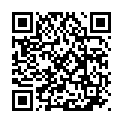 https://www.jctv.ntut.edu.tw/enter42/apply科技校院甄選入學審查資料檢核https://www.jctv.ntut.edu.tw/enter42/apply科技校院甄選入學審查資料檢核https://www.jctv.ntut.edu.tw/enter42/apply科技校院甄選入學審查資料檢核https://www.jctv.ntut.edu.tw/enter42/apply科技校院甄選入學審查資料檢核https://www.jctv.ntut.edu.tw/enter42/apply科技校院甄選入學審查資料檢核https://www.jctv.ntut.edu.tw/enter42/apply科技校院甄選入學審查資料檢核https://www.jctv.ntut.edu.tw/enter42/apply科技校院甄選入學審查資料檢核https://www.jctv.ntut.edu.tw/enter42/apply科技校院甄選入學審查資料檢核https://www.jctv.ntut.edu.tw/enter42/apply甄選校系名稱甄選校系名稱群(類)：         校名：         系別：             群(類)：         校名：         系別：             群(類)：         校名：         系別：             群(類)：         校名：         系別：             群(類)：         校名：         系別：             群(類)：         校名：         系別：             群(類)：         校名：         系別：             簡章規定要求簡章規定要求第一階段招生名額          篩選倍率國文           英文           數學           專業一           專業二         第一階段招生名額          篩選倍率國文           英文           數學           專業一           專業二         第一階段招生名額          篩選倍率國文           英文           數學           專業一           專業二         第二階段指定項目甄試統一入學測驗成績加權國文           英文           數學           專業一           專業二         統一入學測驗成績占總成績比率         %第二階段指定項目甄試統一入學測驗成績加權國文           英文           數學           專業一           專業二         統一入學測驗成績占總成績比率         %第二階段指定項目甄試統一入學測驗成績加權國文           英文           數學           專業一           專業二         統一入學測驗成績占總成績比率         %第二階段指定項目甄試甄選總成績採計方式專題實作、實習科目學習成果        %學習歷程備審資料審查        %面試        %實作        %            %第二階段審查資料項目(請依簡章規定勾選)第二階段審查資料項目(請依簡章規定勾選)修課紀錄修課紀錄修課紀錄課程學習成果課程學習成果課程學習成果多元表現第二階段審查資料項目(請依簡章規定勾選)第二階段審查資料項目(請依簡章規定勾選)Ａ.修課紀錄重點內容Ａ.修課紀錄重點內容Ａ.修課紀錄重點內容B-1.專題實作、實習科目學習成果(含技能領域)件數       件，佔總成績         %B-2.其他課程學習（作品）成果件數      件B-1.專題實作、實習科目學習成果(含技能領域)件數       件，佔總成績         %B-2.其他課程學習（作品）成果件數      件B-1.專題實作、實習科目學習成果(含技能領域)件數       件，佔總成績         %B-2.其他課程學習（作品）成果件數      件C-1.彈性學習時間學習成果(包含自主學習或選手培訓或學校特色活動)C-2.社團活動經驗               C-3.擔任幹部經驗C-4.服務學習經驗              C-5.競賽表現C-6.非修課紀錄之成果作品(如職場學習成果)C-7.檢定證照                      C-8.特殊優良表現證明          件第二階段審查資料項目(請依簡章規定勾選)第二階段審查資料項目(請依簡章規定勾選)D-1.多元表現綜整心得D-1.多元表現綜整心得D-1.多元表現綜整心得D-2.學習歷程自述D-2.學習歷程自述D-2.學習歷程自述D-3.其他有利審查資料多元表現
綜整心得多元表現
綜整心得有關多元表現綜整心得撰寫，是否需要協助？哪方面？□否，目前無須協助   □是：                                                                                               (請簡要敘述)有關多元表現綜整心得撰寫，是否需要協助？哪方面？□否，目前無須協助   □是：                                                                                               (請簡要敘述)有關多元表現綜整心得撰寫，是否需要協助？哪方面？□否，目前無須協助   □是：                                                                                               (請簡要敘述)有關多元表現綜整心得撰寫，是否需要協助？哪方面？□否，目前無須協助   □是：                                                                                               (請簡要敘述)有關多元表現綜整心得撰寫，是否需要協助？哪方面？□否，目前無須協助   □是：                                                                                               (請簡要敘述)有關多元表現綜整心得撰寫，是否需要協助？哪方面？□否，目前無須協助   □是：                                                                                               (請簡要敘述)有關多元表現綜整心得撰寫，是否需要協助？哪方面？□否，目前無須協助   □是：                                                                                               (請簡要敘述)學習歷程自述學習歷程自述有關學習歷程自述撰寫，是否需要協助？哪方面？□否，目前無須協助   □是：                                                                                               (請簡要敘述)有關學習歷程自述撰寫，是否需要協助？哪方面？□否，目前無須協助   □是：                                                                                               (請簡要敘述)有關學習歷程自述撰寫，是否需要協助？哪方面？□否，目前無須協助   □是：                                                                                               (請簡要敘述)有關學習歷程自述撰寫，是否需要協助？哪方面？□否，目前無須協助   □是：                                                                                               (請簡要敘述)有關學習歷程自述撰寫，是否需要協助？哪方面？□否，目前無須協助   □是：                                                                                               (請簡要敘述)有關學習歷程自述撰寫，是否需要協助？哪方面？□否，目前無須協助   □是：                                                                                               (請簡要敘述)有關學習歷程自述撰寫，是否需要協助？哪方面？□否，目前無須協助   □是：                                                                                               (請簡要敘述)對於如何製作備審資料需要的協助為何？對於如何製作備審資料需要的協助為何？□否，目前無須協助   □是提供參考範例提供學長姐優秀作品請老師多一些的指導與引導請學校辦理備審資料製作研習活動其他                                                 □否，目前無須協助   □是提供參考範例提供學長姐優秀作品請老師多一些的指導與引導請學校辦理備審資料製作研習活動其他                                                 □否，目前無須協助   □是提供參考範例提供學長姐優秀作品請老師多一些的指導與引導請學校辦理備審資料製作研習活動其他                                                 □否，目前無須協助   □是提供參考範例提供學長姐優秀作品請老師多一些的指導與引導請學校辦理備審資料製作研習活動其他                                                 □否，目前無須協助   □是提供參考範例提供學長姐優秀作品請老師多一些的指導與引導請學校辦理備審資料製作研習活動其他                                                 □否，目前無須協助   □是提供參考範例提供學長姐優秀作品請老師多一些的指導與引導請學校辦理備審資料製作研習活動其他                                                 □否，目前無須協助   □是提供參考範例提供學長姐優秀作品請老師多一些的指導與引導請學校辦理備審資料製作研習活動其他                                                 高三課程高三課程有關高三課程方面，是否需要協助？哪方面？□否，目前無須協助   □是：                                 (請簡要敘述)有關高三課程方面，是否需要協助？哪方面？□否，目前無須協助   □是：                                 (請簡要敘述)有關高三課程方面，是否需要協助？哪方面？□否，目前無須協助   □是：                                 (請簡要敘述)有關高三課程方面，是否需要協助？哪方面？□否，目前無須協助   □是：                                 (請簡要敘述)有關高三課程方面，是否需要協助？哪方面？□否，目前無須協助   □是：                                 (請簡要敘述)有關高三課程方面，是否需要協助？哪方面？□否，目前無須協助   □是：                                 (請簡要敘述)有關高三課程方面，是否需要協助？哪方面？□否，目前無須協助   □是：                                 (請簡要敘述)課程諮詢教師意見課程諮詢教師意見□學生接受團體諮詢後可以自行選擇志願。□學生需個別諮詢。□學生接受團體諮詢後可以自行選擇志願。□學生需個別諮詢。□學生接受團體諮詢後可以自行選擇志願。□學生需個別諮詢。□學生接受團體諮詢後可以自行選擇志願。□學生需個別諮詢。□學生接受團體諮詢後可以自行選擇志願。□學生需個別諮詢。□學生接受團體諮詢後可以自行選擇志願。□學生需個別諮詢。□學生接受團體諮詢後可以自行選擇志願。□學生需個別諮詢。01機械群06土木與建築群11食品群16外語群日語類02動力機械群07設計群12家政群
幼保類17餐旅群03電機與電子群
電機類08工程與管理類13家政群
生活應用類18海事群04電機與電子群
資電類09商業與管理群14農業群19水產群05化工群10衛生與護理類15外語群英語類20藝術群影視類學生群科/學程別專業群科專門學程學術學程普通科(非應屆畢業生)專業群科專門學程學術學程普通科(非應屆畢業生)專業群科專門學程專業群科專門學程學術學程普通科專業群科專門學程學術學程普通科專業群科專門學程學術學程普通科普通科專門學程學術學程專業群科藝術群考試名稱四技二專統一入學測驗四技二專統一入學測驗----大學學科能力測驗特殊報名資格統測五科成績不得有2科(含)以上為0分統測五科成績不得有2科(含)以上為0分校內推薦在校前30%之應屆畢業生具特殊經歷、實驗教育具國際或全國技藝能競賽得獎正備取國手具技藝能競賽得獎或取得乙級以上技術士證-招生管道甄選
入學聯合登記分發科技繁星
計畫特殊
選才技優
保送技優
甄審四技申請
入學備審資料來源學習歷程中央資料庫學習歷程中央資料庫學習歷程中央資料庫聯合會報名平台課程學習成果(三年內至多提交18件)基本資料修課紀錄多元表現(三年內至多提交30件)學習歷程自述其他資料甄選入學技優甄審入學B-1具學分數之專題實作、實習科目學習成果招生校系至多可採計3件*
(至少1件)B-2具學分數之其他課程學習成果招生校系至多可採計3件*基本資料學生學籍資料(含校級、班級及社團幹部經歷)A.修課紀錄每學期修課之科目、學分數及成績C.多元表現彈性學習時間、團體活動時間及其他表現招生校系至多可採計10件*D-1多元表現綜整心得D-2學習歷程自述依升學之志願系科(組)撰寫學習歷程反思就讀動機未來學習計畫與生涯規劃D-3其他資料其他有利審查資料各校系需求之補充資料四技申請入學(普高生)B-1~B-4具學分數之課程書面報告或實作作品等招生校系至多可採計3件*基本資料學生學籍資料(含校級、班級及社團幹部經歷)A.修課紀錄每學期修課之科目、學分數及成績C.多元表現彈性學習時間、團體活動時間及其他表現招生校系至多可採計10件*D-1多元表現綜整心得D-2學習歷程自述依升學之志願系科(組)撰寫學習歷程反思就讀動機未來學習計畫與生涯規劃D-3其他資料其他有利審查資料各校系需求之補充資料項目實作四技二專升學管道何者備審資料需要參採學習歷程檔案甄選入學  技優甄審  四技申請入學繁星推薦  特殊選才  技優保送  登記分發學生學習歷程何者需要老師認證基本資料	       修課紀錄	
課程學習成果	多元表現課程學習成果每學期可上傳幾件到學校平台3件	6件	12件  其他     件課程學習成果每學年可勾選幾件至中央資料庫3件	6件	12件多元表現每學年可上傳幾件到學校平台5件	10件	15件  其他     件多元表現每學年可勾選幾件至中央資料庫5件	10件	15件四技二專
甄選入學
備審資料
準備指引[我搜尋校系名稱]校名：           群(類)：                     系別：               我所搜尋的校系，修課紀錄說明內容1.本系參考學生各課程(屬性)之修課紀錄進行綜合評量，不會以修課紀錄的課程數與學分數為唯一評量指標。2.本系參考科目之審查重點為：語文領域        數學領域        社會領域	
自然科學領域    藝術領域        綜合活動領域科技領域        健康與體育領域  全民國防教育3.參考部定及校訂必修之專業及實習科目與一般科目，以及校訂選修課程等修課紀錄。4.選修課程的紀錄與學習經驗累積，可與課程學習成果或多元表現等具對應性。5.參酌考生於學校校訂選修習得之相關產業專精、多元專業或跨域統整能力。6.其他                               我所搜尋的校系，課程學習成果項目學生升學時可擇要提供，本系(科)將據以綜合評量■B-1專題實作、實習科目學習成果(必採)     件□B-2其他課程學習(作品)成果     件我所搜尋的校系，多元表現參考項目學生升學時可就下列內容或其他有利審查資料選擇提供，至多10件，並另撰寫「多元表現綜整心得」，本系(科)據以綜合評量。C-1彈性學習時間學習成果  C-2社團活動經驗	
C-3擔任幹部經驗          C-4服務學習經驗			
C-5競賽表現              C-6非修課紀錄之成果作品C-7檢定證照              C-8特殊優良表現證明我所搜尋的校系，甄選入學簡章中備審資料之課程學習成果各項目所需件數群(類)：         校名：             系別：                     B-1專題實作、實習科目學習成果(必採)：    件 B-2其他課程學習(作品)成果：    件               https://www.jctv.ntut.edu.tw/enter42/apply 我勾選
已認證通過的「課程學習成果」1.檔案：                           ，備審資料： B-1   B-22.檔案：                           ，備審資料： B-1   B-23.檔案：                           ，備審資料： B-1   B-24.檔案：                           ，備審資料： B-1   B-25.檔案：                           ，備審資料： B-1   B-26.檔案：                           ，備審資料： B-1   B-2我所搜尋的校系，甄選入學簡章中備審資料之多元表現各項目參採項目群(類)：         校名：             系別：               C-1彈性學習時間學習成果 C-2社團活動經驗
 C-3擔任幹部經驗  C-4服務學習經驗
 C-5競賽表現 C-6非修課紀錄之成果作品 C-7檢定證照 C-8特殊優良表現證明我勾選的多元表現C-1彈性學習時間學習成果  C-2社團活動經驗	
C-3擔任幹部經驗          C-4服務學習經驗			
C-5競賽表現              C-6非修課紀錄之成果作品C-7檢定證照              C-8特殊優良表現證明1.                          ，項次：C-    ， □有證明文件2.                          ，項次：C-    ， □有證明文件3.                          ，項次：C-    ， □有證明文件4.                          ，項次：C-    ， □有證明文件5.                          ，項次：C-    ， □有證明文件6.                          ，項次：C-    ， □有證明文件7.                          ，項次：C-    ， □有證明文件`8.                          ，項次：C-    ， □有證明文件9.                          ，項次：C-    ， □有證明文件10.                         ，項次：C-    ， □有證明文件四技二專
技優甄審備審資料
準備指引 [我搜尋校系名稱]群(類)：           校 名：                     系別：               我所搜尋的校系，修課紀錄說明內容1.本系參考學生各課程(屬性)之修課紀錄進行綜合評量，不會以修課紀錄的課程數與學分數為唯一評量指標。2.本系參考科目之審查重點為：語文領域        數學領域        社會領域	
自然科學領域    藝術領域        綜合活動領域科技領域        健康與體育領域  全民國防教育3.參考部定及校訂必修之專業及實習科目與一般科目，以及校訂選修課程等修課紀錄。4.選修課程的紀錄與學習經驗累積，可與課程學習成果或多元表現等具對應性。5.參酌考生於學校校訂選修習得之相關產業專精、多元專業或跨域統整能力。6.其他                               我所搜尋的校系，課程學習成果項目學生升學時可擇要提供，本系(科)將據以綜合評量■B-1專題實作、實習科目學習成果(必採)      件B-2其他課程學習(作品)成果      件我所搜尋的校系，多元表現參考項目學生升學時可就下列內容或其他有利審查資料選擇提供，至多10件，並另撰寫「多元表現綜整心得」，本系(科)據以綜合評量。C-1彈性學習時間學習成果  C-2社團活動經驗	
C-3擔任幹部經驗          C-4服務學習經驗	
C-5競賽表現              C-6非修課紀錄之成果作品C-7檢定證照              C-8特殊優良表現證明我所搜尋的校系，技優甄審入學簡章中備審資料之課程學習成果項目所需件數群(類)：         校名：             系別：                 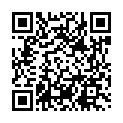  B-1專題實作、實習科目學習成果：    件 B-2其他課程學習(作品)成果：                         https://www.jctv.ntut.edu.tw/enter42/skill 我所搜尋的校系，技優甄審入學簡章中備審資料之多元表現各項目參採項目群(類)：         校名：             系別：               C-1彈性學習時間學習成果  C-2社團活動經驗	
 C-3擔任幹部經驗          C-4服務學習經驗			
 C-5競賽表現              C-6非修課紀錄之成果作品 C-7檢定證照              C-8特殊優良表現證明我對於如何製作課程學習成果需要的協助為何？提供參考範例提供學長姐優秀作品請老師多一些的指導與引導如何將學習單或作業綜整為一份課程學習成果其他                                                 